                                                                                            ΚΑΛΛΙΘΕΑ: 16.05.2018ΕΛΛΗΝΙΚΗ ΔΗΜΟΚΡΑΤΙΑ                                                         ΑΡ. ΠΡΩΤ.    28060ΠΕΡΙΦΕΡΕΙΑ ΑΤΤΙΚΗΣΔΗΜΟΣ ΚΑΛΛΙΘΕΑΣ                                                                                                                                                                    ΠΡΟΣ                                                                                      Τον κ. Πρόεδρο του Δημοτικού ΣυμβουλίουΔΙΕΥΘΥΝΣΗ: ΠΕΡΙΒΑΛΛΟΝΤΟΣΓΡΑΦΕΙΟ: ΑΝΤΙΔΗΜΑΡΧΟΥΑΡΜΟΔΙΑ: ΒΑΡΔΑΚΗ ΜΑΡΙΑΔ/ΝΣΗ: ΕΛ. ΒΕΝΙΖΕΛΟΥ 270ΚΑΛΛΙΘΕΑ, Τ.Κ. 176 75ΤΗΛΕΦΩΝΟ: (210)9417000ΘΕΜΑ  : ΄΄Περί έγκρισης πρωτοκόλλου/ων οριστικής παραλαβής της Επιτροπής Παραλαβής εργασιών Υπηρεσιών Δημοτικού Σταθμού Αυτοκινήτου που ορίστηκε με την υπ΄ αριθμ. 9/2018  (ΑΔΑ: ΩΑΣ7ΩΕΚ-ΣΚΦ) απόφαση Δ.Σ.΄΄  Σας παρακαλούμε, κατά την προσεχή συνεδρίαση του Δημοτικού Συμβουλίου, όπως συμπεριλάβετε και το θέμα που αφορά στην έγκριση του /των  πρωτοκόλλου /ων  οριστικής παραλαβής υπηρεσιών, Δημοτικού Σταθμού Αυτοκινήτου σύμφωνα με τις διατάξεις του άρθρου 65 παρ. 1  Ν. 3852/2010  ΄΄Νέα Αρχιτεκτονική της Αυτοδιοίκησης και της Αποκεντρωμένης Διοίκησης – Πρόγραμμα Καλλικράτης΄΄  (ΦΕΚ Α΄ 87/07-06-2010):   « Το Δημοτικό Συμβούλιο αποφασίζει για όλα τα θέματα που αφορούν το Δήμο, εκτός από εκείνα που ανήκουν εκ του Νόμου στην αρμοδιότητα του Δημάρχου ή άλλου οργάνου του Δήμου ή το ίδιο το Δημοτικό Συμβούλιο μεταβίβασε σε επιτροπή του» σε συνδυασμό με τις ισχύουσες διατάξεις της παρ.  5  του άρθρου 219  του Ν. 4412/2016 ,  σύμφωνα με τις οποίες: ΄΄5. Το πρωτόκολλο οριστικής παραλαβής  (εεν. Υπηρεσιών)  εγκρίνεται από το αρμόδιο αποφαινόμενο όργανο με απόφασή του, η οποία κοινοποιείται υποχρεωτικά και στον ανάδοχο.  Αν παρέλθει χρονικό διάστημα μεγαλύτερο των 30 ημερών από την ημερομηνία υποβολής του και δεν ληφθεί σχετική απόφαση για την έγκριση ή την απόρριψή του, θεωρείται ότι η παραλαβή έχει συντελεσθεί αυτοδίκαια.΄΄      Τα πρωτόκολλα οριστικής παραλαβής περιγράφονται αναλυτικά στον παρακάτω πίνακα,  ως εξής:                                                                                                             Συνημμένα:Απλό φωτοαντίγραφο υπογεγραμμένων πρωτοκόλλωνΟ ΑΝΤΙΔΗΜΑΡΧΟΣ    ΠΕΡΙΒΑΛΛΟΝΤΟΣΚΩΝΣΤΑΝΤΙΝΟΣ  ΚΟΚΟΥΛΟΣ  ΚΟΙΝΟΠΟΙΗΣΗΔ/νση Περιβάλλοντος                                                            Τμ. Προμηθειών και Αποθηκών         ΠΕΡΙΓΡΑΦΗ ΠΑΡΟΧΗΣ ΥΠΗΡΕΣΙΑΣΚ.Α.ΠΡΟΫΠ/ΣΜΟΥΑΡΙΘΜΟΣ, ΗΜΕΡΟΜΗΝΙΑ ΠΑΡΑΣΤΑΤΙΚΟΥΠΟΣΟ ΕΠΙΜΕΡΟΥΣ ΔΑΠΑΝΗΣΠΡΩΤΟΚΟΛΛΟΥΚΑΘΑΡΗ ΑΞΙΑΜΕ  Φ.Π.Α.ΗΜΕΡΟΜΗΝΙΑΠΟΣΟ, ΑΔΑ και ΑΔΑΜΣΥΜΒΑΣΗΣΑΝΤΑΛΛΑΚΤΙΚΑ ΟΧΗΜΑΤΟΣ (ΚΗΗ 1703 – Δ.Κ.11)20.6263.000423.03.201811839 - 11840& 118432.362,14 ευρώ03.08.2018ΑΔΑ: Ψ90ΩΩΕΚ-ΦΔ6ΑΔΑΜ:17RQ005863565ΠΟΣΟ ΣΥΜΒΑΣΗΣ: 19.027,80ΕΡΓΑΣΙΑ-ΕΠΙΣΚΕΥΗ ΟΧΗΜΑΤΟΣ (ΚΗΗ 1703 – Δ.Κ.11)20.6263.000423.03.201813424206,24 ευρώ03.08.2018ΑΔΑ: Ψ90ΩΩΕΚ-ΦΔ6ΑΔΑΜ:17RQ005863565ΠΟΣΟ ΣΥΜΒΑΣΗΣ: 19.027,80ΓΕΝΙΚΟ ΠΛΥΣΙΜΟ ΚΑΙ ΛΙΠΑΝΣΗ ΣΤΑ ΜΗΧΑΝΙΚΑ ΜΕΡΗ ΤΩΝ ΟΧΗΜΑΤΩΝ(9) ΟΧΗΜΑΤΑ ΚΑΤΗΓΟΡΙΑΣ Α΄ (6) ΟΧΗΜΑΤΑ ΚΑΤΗΓΟΡΙΑΣ Β΄ &(2) ΟΧΗΜΑΤΑ ΚΑΤΗΓΟΡΙΑΣ Γ΄20.6263.00327.04.2018618 & 619811,56 ευρώ27.04.2017ΑΔΑ: ΩΒΜΠΩΕΚ-Θ1ΓΑΔΑΜ:17RQ005863565ΠΟΣΟ ΣΥΜΒΑΣΗΣ: 19.027,80ΓΕΝΙΚΟ ΣΥΝΟΛΟ:3.379,94 ευρώ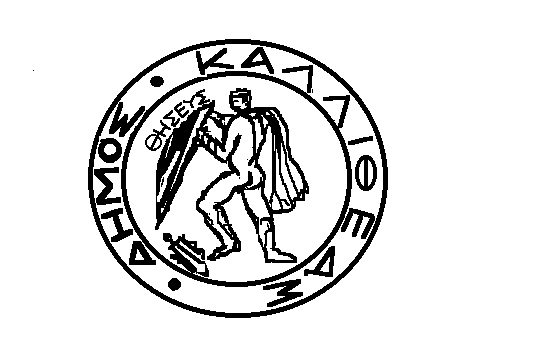 